Ежедневный гидрологический бюллетень №56ОЯ: В связи с прогнозом сильных дождей в горных и предгорных районах Туркестанской области в период с 25 по 27 апреля 2024 года ожидается формирование склонового стока и подъемы уровней воды на реках, при этом возможны разливы и подтопления.  Сведения о состоянии водных объектов Туркестанской области по данным гидрологического мониторинга на государственной сети наблюдений по состоянию на 8 час. 25 апреля 2024 года Данные ГЭС                              Директор                   		                                                        М. ЖазыхбаевСоставил: Султанходжаев Х тел.: 8 7252 55 08 65Күнделікті гидрологиялық бюллетень №56ҚҚ: 2024 жылдың 25-27 сәуір аралығында Түркістан облысының  таулы және тау етегіндегі аудандарда қатты жаңбыр болжамына байланысты беткейлік ағынның қалыптасуы және өзендерде су деңгейлерінің көтерілуі күтіледі, сонымен қатар судың жайылуы мен су басуы мүмкін.Мемлекеттік бақылау желісіндегі гидрологиялық мониторинг деректері бойынша Түркістан облысының су нысандарының 2024 жылғы 25 сәуірдегі сағат 8-гі жай-күйі туралы мәліметтер  СЭС бойынша мәліметтер                        Директор                   		                                                            М. Жазыхбаев 	Орындаған : Султанходжаев Х   тел.: 8 7252 55 08 65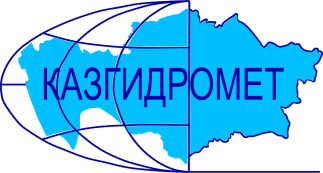 Филиал Республиканского государственного предприятия на праве хозяйственного ведения "Казгидромет" Министерства экологии и природных ресурсов РК по Туркестанской областиФилиал Республиканского государственного предприятия на праве хозяйственного ведения "Казгидромет" Министерства экологии и природных ресурсов РК по Туркестанской областиг. Шымкент   ул. Жылкышиева, 44г. Шымкент   ул. Жылкышиева, 44Тел. 55 08 65Название гидрологического постаОпасный уровеньводы ,смУровень воды ,смИзменение уровня воды за сутки ±смРасход воды, м³/сек Ледовая обстановка и толщина льда смр. Сырдарья –нижний бъеф Шардаринского вдхр.11805000205чистор. Сырдарья-  выше устье р. Келес790524-1168чистор Сырдарья- с. Байыркум618274-1чистор.Сырдарья-автомост выше Шардаринского вдхр. 1111788-2чистор. Келес- с. Казыгурт400280-211,9чистор. Келес- устье500265-1946,0чистор. Арысь- аул. Жаскешу400319013,1чистор. Арысь -ж.д.ст. Арысь849480-178,9чистор. Арысь - с. Шаульдер925539-369,1чистор. Жабаглысу -с. Жабаглы35024702,87чистор.Балыкты- с.Шарапкент25116603,82чистор. Машат  -с. Кершетас38215509,18чистор. Аксу- с. Саркырама298132-116,5чистор. Аксу- с. Колькент430291-213,5чистор.Боролдай-с.Боролдай380216-220,9чистор. Бадам- с. Кызылжар625364-724,2чистор. Бадам -с. Караспан500234-116,7чистор. Сайрам -аул. Тасарык380142211,3чистор. Болдыбрек –у кордона Госзаповедника60016413,85чистор. Бугунь -с. Екпенди560281211,3чистор. Каттабугунь- с. Жарыкбас53627307,31чистор. Шаян - в 3,3км ниже устья р.Акбет26014005,37чистор.Угам- с.Угам 3561892чистор. Арыстанды -с. Алгабас3207001,08чистоканал  – с. Алгабас прсх0н.бр.Карашик- с. Хантаги35021603,24чистор. Ашилган- с. Майдантал35021701,17чистор. Шубарсу- с. Шубар61032200,90чистор.Кокбулак-с.Пистели50223102,23чистоКанал Достык-с.Шугыла493-215,6чистоНазвание ГЭСНормальный подпорный уровеньНормальный подпорный уровеньУровеньводы, м БСОбъем,млн м3Сброс,м3/сФактический приток, м3/сНазвание ГЭСУровеньводы, м БСОбъем,млн м3Уровеньводы, м БСОбъем,млн м3Сброс,м3/сФактический приток, м3/свдхр.Шардаринское – г.Шардара252.005200251.294683205214данные вдхр.Шардаринское – г.Шардара за 2023 год   251.584893ҚР Экология және табиғи ресурстар министрлігінің "Қазгидромет" шаруашылық жүргізу құқығындағы Республикалық мемлекеттік кәсіпорнының Түркістан облысы бойынша филиалыҚР Экология және табиғи ресурстар министрлігінің "Қазгидромет" шаруашылық жүргізу құқығындағы Республикалық мемлекеттік кәсіпорнының Түркістан облысы бойынша филиалыШымкент қ.   Жылқышиев көшесі, 44 үй.Шымкент қ.   Жылқышиев көшесі, 44 үй.Тел. 55 08 65Гидрологиялық бекеттердің атауыСудың шектік деңгейі, смСу дең-гейі,смСу деңгейі-нің тәулік ішінде өзгеруі,± смСу шығыны,  м³/секМұз жағдайы және мұздың қалыңдығы, смСырдария өз.- Шардара су қоймасының төменгі бъефі11805000205тазаСырдария өз.- Келес өзеннің жоғарғы сағасы 790524-1168таза Сырдария өз. – Байырқұм ауылы618274-1таза Сырдария  өз. - Шардара су    қоймасынаң жоғары автокөпірі1111788-2таза Келес өз. –Қазығұрт ауылы400280-211,9таза Келес-саға500265-1946,0тазаАрыс өз. -Жаскешу ауылы400319013,1тазаАрыс өзені - Арыс т.ж. станциясы849480-178,9тазаАрыс өз. – Шәуілдір ауылы925539-369,1тазаЖабаглысу  өз. - Жабаглы ауылы35024702,87таза Балықты өз. - Шарапкент ауылы25116603,82таза Машат өз. – Кершетас ауылы38215509,18таза Ақсу өз. –Сарқырама ауылы298132-116,5таза Ақсу өз. – Көлкент ауылы430291-213,5таза Боролдай өз.  – Боролдай ауылы380216-220,9таза Бадам өз.  – Қызылжар ауылы625364-724,2тазаБадам өз.-  Қараспан ауылы500234-116,7тазаСайрам өз.-Тасарық ауылы380142211,3таза Балдыбрек өз.- Мемлекеттік қорық кордоны60016413,85таза Бөген өз. – Екпінді ауылы560281211,3тазаКаттабөген өз. – Жарыкбас ауылы53627307,31тазаШаян өз.  – Ақбет өзенінің сағасынан 3,3 км төмен26014005,37тазаӨгем өзені - Өгем ауылы3561892тазаАрыстанды өз. –Алғабас ауылы3207001,08тазаканал–Алғабас ауылыпрсх0н.бКарашық өзені-Хантағы ауылы35021603,24таза Ашылған өз. –Майдантал ауылы35021701,17таза Шұбарсу өз.- Шұбар ауылы61032200,90таза Көкбұлақ  өз.-Пістелі ауылы50223102,23таза Канал Достық -  Шұғыла ауылы493-215,6тазаСЭС атауы Қалыпты тірек деңгейіҚалыпты тірек деңгейіСу деңгейі,м БЖКөлем,млн м3Төгім,м3/сНақты ағын,м3/с СЭС атауы Су деңгейі,м БЖКөлем,млн м3Су деңгейі,м БЖКөлем,млн м3Төгім,м3/сНақты ағын,м3/с Шардара су қоймасы – Шардара қаласы252.005200251.294683205214Шардара су қоймасы – Шардара қаласы 2023 жылғы деректері   251.584893